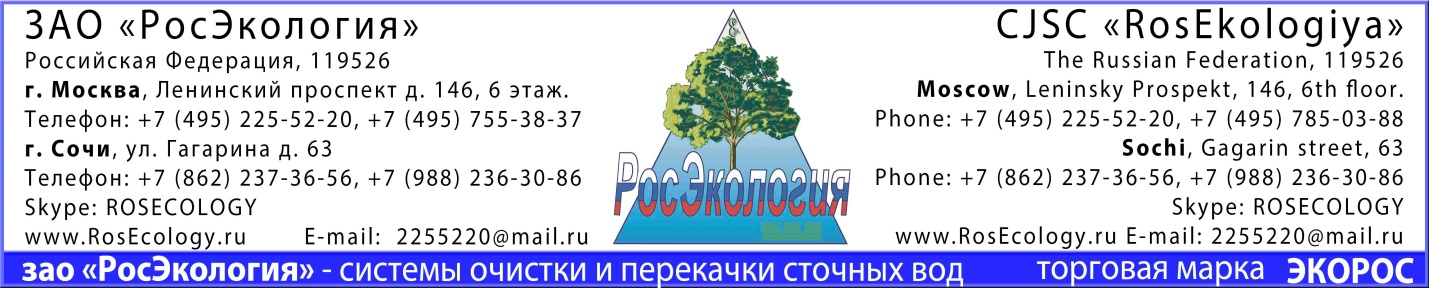 Опросный лист на проектирование и изготовление насосной станции повышения давления.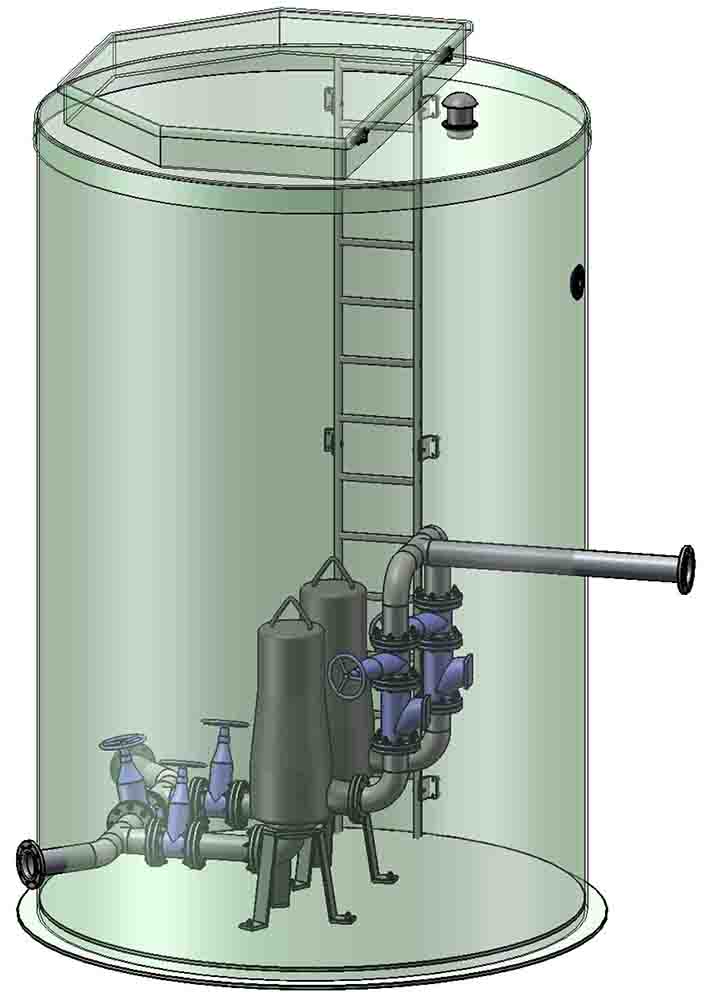 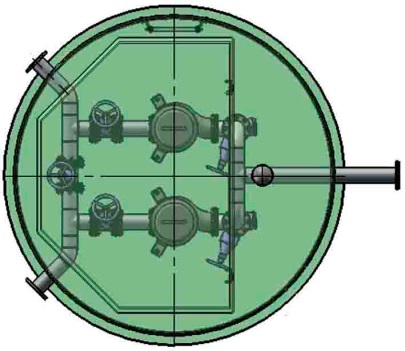 Дата «______________» 20___г.                                  Подпись клиента_____________________http://www.RosEcology.ru - Очистные сооружения РоссииЗаказчик:Адрес объекта:Контактное лицо:Телефон/Факс/E-mail:1.Параметры для подбора станции1.Параметры для подбора станции1.Параметры для подбора станцииМаксимальный расход, м.куб/час.Общий напор м.Температура перекачиваемой жидкости, ССуществующий напор на входе в станцию(подпор),мКоличество насосов,шт:рабочихрезервныхВид перекачиваемой жидкости:(напротив необходимого поставить галочку)Водопроводная водаТехническая водаМаксимальное давление в системе, бар2. Параметры патрубков2. Параметры патрубковПодводящего трубопровода.Подводящего трубопровода.Глубина залегания подводящего трубопровода, А мм.Диаметр подводящего трубопровода, DА, мм.Направление подводящего трубопровода, в часах.Количество подводящих трубопроводов, шт.Материал подводящего трубопроводаПредполагаемый тип соединения подводящего трубопровода  (фланец или другой)Напорного трубопровода.Напорного трубопровода.Глубина залегания напорного трубопровода, В мм.Диаметр напорного трубопровода, DВ, мм.Направление напорного трубопровода, в часах.Количество напорных трубопроводов, шт.Материал напорного трубопровода3. Система управления3. Система управления3. Система управления3. Система управления3. Система управленияПускПрямойПлавныйЗвезда/треугольникЧастотный преобразовательДвойной ввод питания с АВРИсполнение щита управленияУличноеВ помещенииНаправление ввода кабелей, часыАварийная сигнализацияСиренаМаячокДиспетчеризация